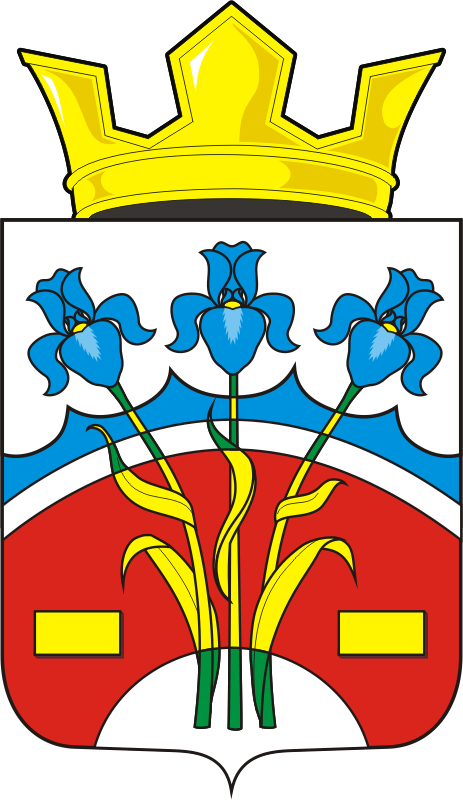 АДМИНИСТРАЦИЯ ФЕДОРОВСКОГО ПЕРВОГО СЕЛЬСОВЕТА                                  САРАКТАШСКОГО РАЙОНА ОРЕНБУРГСКОЙ ОБЛАСТИП О С Т А Н О В Л Е Н И Е _________________________________________________________________________________________________________12.11.2019 				с. Федоровка Первая			        № 43-п  Об утверждении Порядка формирования и ведения  реестра  источников доходов бюджетаВ соответствии со статьей 47.1 Бюджетного кодекса Российской Федерации, постановлением Правительства Российской Федерации от 31.08.2016 № 868 «О порядке формирования и ведения перечня источников доходов Российской Федерации», в целях подготовки проекта местного бюджета на 2020 год и на плановый период 2021 и 2022 годов администрация муниципального образования Федоровский Первый сельсовет постановляет:Утвердить Порядок формирования и ведения реестра источников доходов бюджета Федоровского Первого сельсовета, согласно приложению 1.Постановление вступает в силу после  дня его обнародования и подлежит размещению на официальном сайте Федоровского Первого сельсовета в сети Интернет.Контроль за исполнением постановления оставляю за собой.Глава Федоровского Первого сельсовета                                                                    А.А. ХлопушинРазослано: прокуратуре района, в дело, бухгалтеру, на сайтПриложение №1  к постановлению администрации                                                                                                                 Федоровского Первого сельсовета                                                                                         от 12.11.2019 г.  № 43-пПорядок формирования и ведения  реестра  источников доходов бюджета  Федоровского Первого сельсовета1. Настоящий порядок формирования и ведения реестра источников доходов бюджета Федоровского Первого сельсовета (далее – Порядок), разработан в соответствии с Бюджетным кодексом Российской Федерации. Порядок устанавливает основные принципы и правила формирования и ведения реестра источников доходов бюджета  Федоровского Первого сельсовета.2. Реестр источников доходов бюджета – свод информации о доходах бюджета по источникам доходов бюджета  Федоровского Первого сельсовета, формируемой в процессе составления, утверждения и исполнения бюджета, на основании перечня источников доходов бюджета Федоровского Первого сельсовета.3. Формирование и ведение реестра источников доходов бюджета Федоровского Первого сельсовета осуществляется бухгалтером Администрации Федоровского Первого сельсовета (далее – бухгалтер) в соответствии с требованиями настоящего Порядка.4. Администрация осуществляет проверку фрагментов реестра источников доходов, на предмет отсутствия искажений и неточностей в обязательных реквизитах нормативных правовых актов Российской Федерации, Оренбургской области, муниципальных правовых актов органов местного самоуправления Федоровского Первого сельсовета и заключенных органами местного самоуправления договоров и соглашений (отдельных статей, пунктов, подпунктов, абзацев нормативных правовых актов, договоров и соглашений), содержащихся в представленном фрагменте реестра источников доходов, а также на предмет соответствия нормам действующего законодательства муниципальных правовых актов.5. Формирование и ведение реестра источников доходов бюджета Федоровского Первого сельсовета осуществляется в бумажном и электронном форматах.6. Формирование и ведение реестра источников доходов бюджета Федоровского Первого сельсовета осуществляется по форме согласно приложению к настоящему Порядку.7. Данные реестра используются при составлении проекта бюджета Федоровского Первого сельсовета на очередной финансовый год и плановый период.Приложениек Порядку формирования и веденияреестра источников доходовбюджетаРеестр источников доходов бюджета Федоровского Первого сельсоветана "___" _________ 20___ годаНаименование финансового органа(органа управления государственного внебюджетного фонда)_______________________________________Наименование бюджета                _______________________________________Единица измерения        тыс. рублейРуководитель(уполномоченное лицо) ____________   _________   __________________________                      (должность)    (подпись)    (расшифровка подписи)Исполнитель           ____________   _________   __________________________                                                                   "__" _______ 20__ г.                      (должность)    (подпись)     (расшифровка подписи)